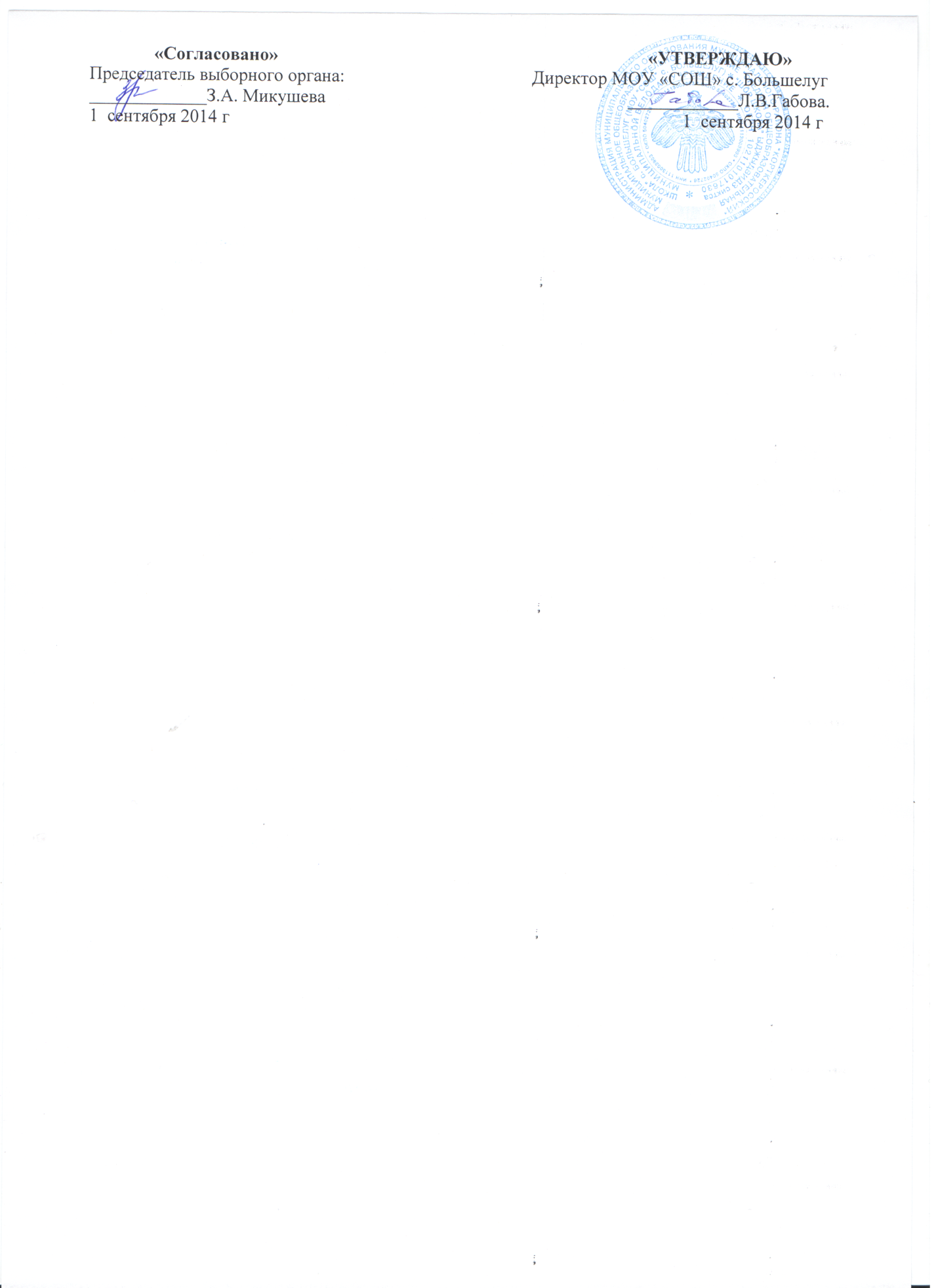 ИНСТРУКЦИЯ  ПО ПРАВИЛАМ БЕЗОПАСНОСТИ ДЛЯ УЧАЩИХСЯ В КАБИНЕТЕ ИСТОРИИI. Общие требования безопасности1.  Соблюдение данной инструкции обязательно для всех учащихся занимающихся в кабинете.2.  Спокойно, не торопясь, соблюдая дисциплину и порядок, входить и выходить из кабинета.3.  Не загромождать проходы сумками и портфелями.4.  Не включать электроосвещение и средства ТСО.5.  Не открывать форточки и окна.6.  Не передвигать учебные столы и стулья.7.  Не трогать руками электрические розетки.8.  Травмоопасность в кабинете:при включении электроосвещенияпри включении приборов ТСОпри переноске оборудования и т.п.9.  Не приносить на занятия посторонние, ненужные предметы , чтобы не отвлекаться и не травмировать своих товарищей10.Не садиться на трубы и радиаторы водяного отопления.II. Требования безопасности перед началом занятий1.  Входить в кабинет спокойно, не торопясь.2.  Подготовить своё рабочее место, учебные принадлежности.3.  Не менять рабочее место без разрешения учителя.4.  Дежурным учащимся протереть доску чистой, влажной тканью.III. Требования безопасности во время занятий1. Внимательно слушать объяснения и указания учителя.2. Соблюдать порядок и дисциплину во время урока.3. Всю учебную работу выполнять после указания учителя.4. Поддерживать чистоту и порядок на рабочем месте.IV. Требования безопасности в аварийных ситуациях1.  При возникновении аварийных ситуаций (пожар и т.д.), покинуть кабинет по указанию учителя в организованном порядке, без паники.2.  В случае травматизма обратиться к учителю за помощью.3.  О плохом самочувствии или внезапном заболевании сообщить учителю.V. Требования безопасности по окончании занятий1. Привести своё рабочее место в порядок.2. Не покидать рабочее место без разрешения учителя.3. Обо всех недостатках, обнаруженных во время занятий, сообщать учителю.4. Выходить из кабинета спокойно, не толкаясь, соблюдая дисциплину.